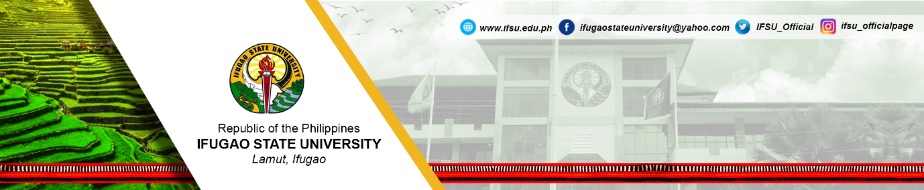 										Date: _______________________________________________________		_____________________	_____________________________Name of Employee				Position				College/DepartmentDate of Requested WHF Schedule: ____________________________WORK PLAN (Form to be submitted at the DHRD Office after approval of Supervisor)RECEIVED AT THE DHRD OFFICE:_________________________________		_________________________Name and Signature of Receiving Staff			Date Received:_______________________________		_____________________	_____________________________Name of Employee				Position				College/DepartmentDate of Approved Work from Home: ____________________________ACCOMPLISHMENT REPORT(Please use additional sheet if necessary)__________________________________		___________________Signature of Employee  					Date SubmittedThis is to certify that the above employee has delivered _______% of his/her work output as indicated in his/her work plan, proof attached.___________________________________________________		_____________________Name and Signature of Immediate Supervisor/Department Head		Date(Form to be submitted at the DHRD Office after signature of Supervisor)RECEIVED AT THE DHRD OFFICE:_________________________________		_________________________Name and Signature of Receiving Staff			Date Received:Day/               Time Target Work Deliverables/ActivityExpected Output/sI commit to work on my targets and deliver my expected output/s. I understand that delivering less than what is indicated as my output shall affect the number of hours of service I render._______________________________Name and Signature of Employee_____ Approved:     _____ Disapproved______________________________________________Name and Signature of Immediate Supervisor/Department HeadI commit to work on my targets and deliver my expected output/s. I understand that delivering less than what is indicated as my output shall affect the number of hours of service I render._______________________________Name and Signature of EmployeeRemarks:Time(8am -5pm)TargetOutput/s with AttachmentsRemarks/Confirmation of Supervisor on Output/s